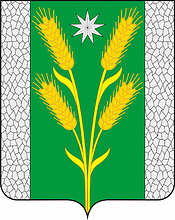 СОВЕТ БЕЗВОДНОГО СЕЛЬСКОГО ПОСЕЛЕНИЯКУРГАНИНСКОГО РАЙОНАРЕШЕНИЕот 18.09.2019                                                                                                        № 4поселок СтепнойОб утверждении количества и наименования постоянных комиссий Совета Безводного сельского поселения Курганинского района четвертого созываВ соответствии с пунктом 1 статьи 11 Регламента Совета Безводного сельского поселения, Совет Безводного сельского поселения р е ш и л:Утвердить количество и наименование постоянных комиссий Совета Безводного сельского поселения Курганинского района четвертого созыва:по экономической и бюджетно-финансовой политике, торговле и агропромышленному комплексу;по здравоохранению, экологии и социальной политике;по делам образования, культуры, делам молодежи и спорта;по вопросам местного самоуправления, законодательству, взаимодействию с общественно-политическими объединениями граждан, межнациональным отношениям и внешним связям.2. Опубликовать настоящее решение в периодическом печатном средстве массовой информации органов местного самоуправления Курганинского района «Вестник органов местного самоуправления Безводного сельского поселения Курганинского района».3. Контроль за выполнением настоящего решения оставляю за собой.4. Решение вступает в силу со дня его официального опубликования.Глава Безводного сельского поселения Курганинского района					Н.Н. Барышникова